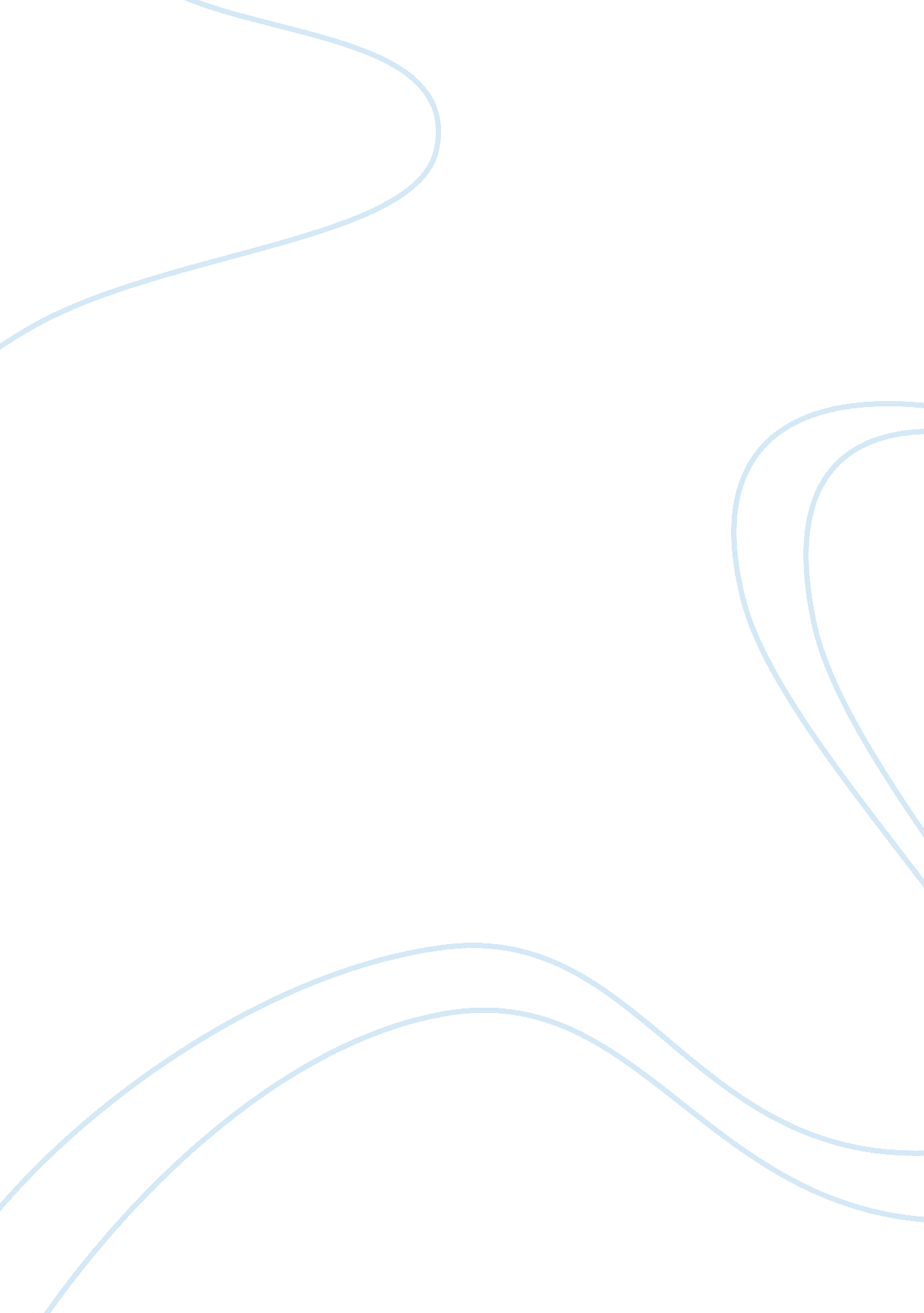 Factors affecting the production capacity of crusher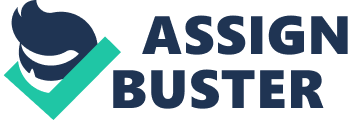 Impact crusher can crush each kind of coarse, medium, fine cubic material (granite, limestone and concrete etc) with feeding size not more than 500mm and crushing strength not more than 350MPa. Thus Impact Crusher is widely applied to secondary and tertiary crushing of various ores and medium-hard materials in railway, highway, energy, cement, chemical industry construction etc. There are many factors affecting the production capacity of the impact crusher, generally speaking, there are five factors, in the following we will described these five factors and propose appropriate solutions. , the material hardness: the harder the material system of sand is more difficult, but the more serious wear and tear on the equipment. Sand making speed is slow and with low capacity. Therefore we need attention to the choice of materials. 2, the composition of the materials: Impact crusher before the material containing the powder, the more the more affect the system of sand, because the powder easy adhesion of delivery. Therefore, the powder content of the materials in advance should a sieve. Select fine powder as far as possible from the material, so as not to affect the normal working of the impact of sand making machine. 3, Impact crusher materials Fineness: The fineness requirements, which called for a system of sand out of the material finer smaller then the system sand ability. This regard to the specific requirements, such as no special requirements, general fineness of the material based system for small to. , the viscosity of the material: the greater the viscosity of the material, the more likely adhesion. Hongxing impact crusher, high viscosity materials will adhere to the inner wall of the cavity of sand, if not promptly clean up, will affect the work efficiency of the impact the sand making machine, serious cases may affect the impact sand making machine work properly. Therefore, in the choice of materials, we must pay attention to the viscosity of materials not too much. , Materials Humidity: materials containing water is large, the material in the impact machine of sand content and easy adhesion, it tends to cause blockage in the conveying process of the next material, reduce the ability of the system of sand. Solution to this problem, first of all materials selected is necessary to strictly control the humidity of the material, if the choice of materials, excessive humidity, sunshine or air-dried can be used to reduce the percentage of moisture in materials 